	В рамках национального проекта  «Жилье и городская среда»  в  2023 году отремонтированы 5 дворовых   и  1 общественная  территории  на общую сумму  почти  15 миллионов рублей.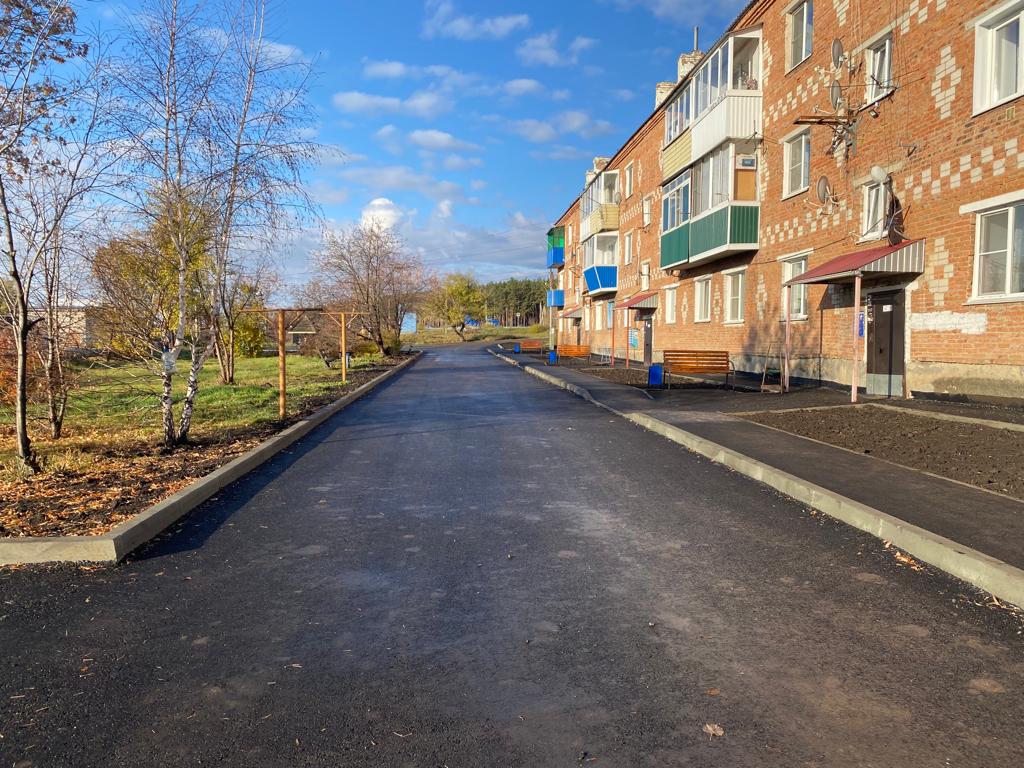 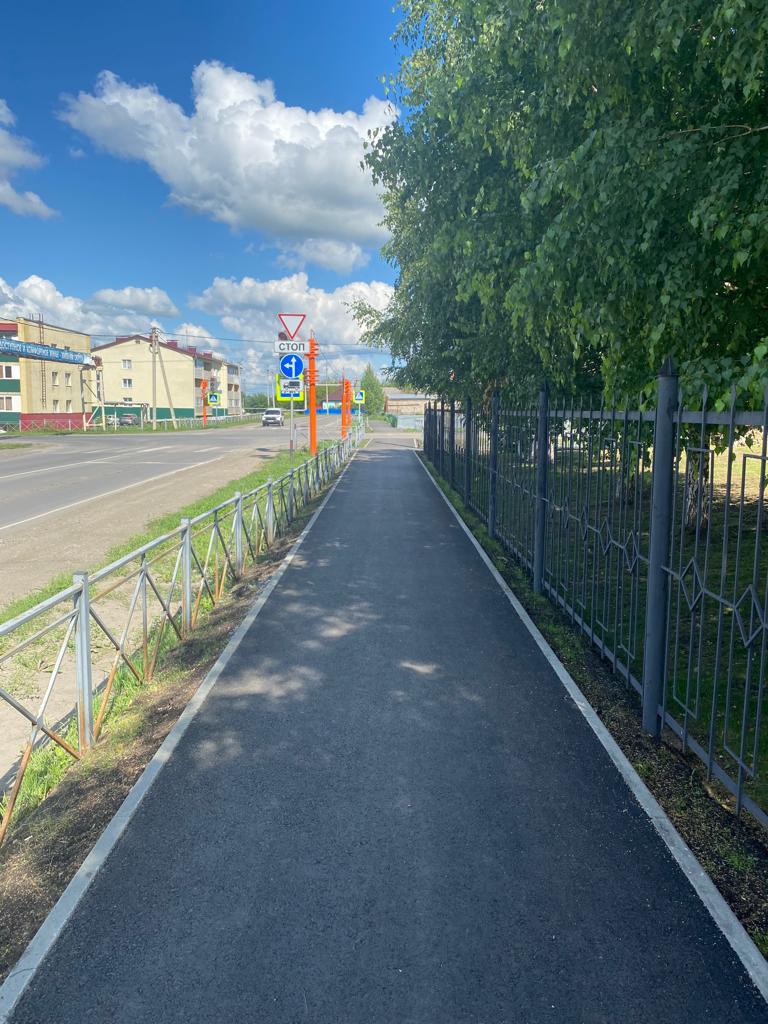 Пгт. Промышленная,                     ул. Лесная, д. 9                                                                                        Пгт. Промышленная, ул. Транспортная 